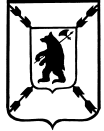 ЯРОСЛАВСКАЯ ОБЛАСТЬСОБРАНИЕ  ДЕПУТАТОВ  ПОШЕХОНСКОГО МУНИЦИПАЛЬНОГО  РАЙОНАР Е Ш Е Н И Е____________________________                                                           №  ________         г. ПошехоньеОб утверждении Положений о муниципальныхзаимствованиях и о порядке предоставлениямуниципальных гарантий Пошехонскиммуниципальным райономВ соответствии с Бюджетным кодексом Российской Федерации, Федеральным законом от 06.10.2003 N 131-ФЗ "Об общих принципах организации местного самоуправления в Российской Федерации", Федеральным законом от 08.11.2007 N 257-ФЗ "Об автомобильных дорогах и о дорожной деятельности в Российской Федерации и о внесении изменений в отдельные законодательные акты Российской Федерации" 
Уставом Пошехонского муниципального района, Собрание Депутатов Пошехонского муниципального района РЕШИЛО:1. Утвердить Порядок формирования  Плана ремонта автомобильных дорог общего пользования местного значения Пошехонского муниципального района. (приложение ).2. Контроль за исполнением настоящего решения возложить на Первого  заместителя Главы Администрации Пошехонского муниципального района.       3 . Настоящее решение опубликовать в  газете «Сельская новь» и на официальном сайте администрации Пошехонского муниципального района в информационно-телекоммуникационной сети интернет.Глава Пошехонского муниципальногорайона                                                                                                      Белов Н.Н.Приложение 
решению Собрания ДепутатовПошехонского муниципального района
от   18  июня  2020 года N _______ПОРЯДОК ФОРМИРОВАНИЯ ПЛАНА РЕМОНТА АВТОМОБИЛЬНЫХ ДОРОГ ОБЩЕГО ПОЛЬЗОВАНИЯ МЕСТНОГО ЗНАЧЕНИЯ ПОШЕХОНСКОГО МУНИЦИПАЛЬНОГО РАЙОНА1. Общие положенияНастоящий Порядок формирования плана ремонта автомобильных дорог Пошехонского муниципального района общего пользования местного значения (далее - Порядок) разработан в соответствии с Федеральным законом от 06.10.2003 N 131-ФЗ "Об общих принципах организации местного самоуправления в Российской Федерации", Федеральным законом от 08.11.2007 N 257-ФЗ "Об автомобильных дорогах и о дорожной деятельности в Российской Федерации и о внесении изменений в отдельные законодательные акты Российской Федерации", 
Настоящий Порядок определяет основания и очередность включения автомобильных дорог в план ремонта автомобильных дорог общего пользования местного значения Пошехонского муниципального района.
Настоящий Порядок ориентирован на приведение местной сети автомобильных дорог общего пользования местного значения в соответствие с нормативными требованиями к транспортно-эксплуатационному состоянию.
Автомобильная дорога - объект транспортной инфраструктуры, предназначенный для движения транспортных средств и включающий в себя земельные участки в границах полосы отвода автомобильной дороги и расположенные на них или под ними конструктивные элементы (дорожное полотно, дорожное покрытие и подобные элементы) и дорожные сооружения, являющиеся ее технологической частью, - защитные дорожные сооружения, искусственные дорожные сооружения, производственные объекты, элементы обустройства автомобильных дорог, расположенный в границах муниципального образования, входящий в реестр автомобильных дорог  Пошехонского муниципального района.
Ремонт автомобильной дороги - комплекс работ по восстановлению транспортно-эксплуатационных характеристик автомобильной дороги, при выполнении которых не затрагиваются конструктивные и иные характеристики надежности и безопасности автомобильной дороги.2. Основания включения автомобильной дороги в план ремонта автомобильных дорог общего пользования местного значения Пошехонского муниципального района2.1. В план ремонта автомобильных дорог общего пользования местного значения Пошехонского муниципального района включаются автомобильные дороги в порядке следующей очередности:1. Автомобильные дороги, в отношении которых имеются судебные решения о проведении работ по ремонту автомобильной дороги. Ранжирование осуществляется в зависимости от даты вступления в законную силу судебных актов.
2. Автомобильные дороги, в отношении которых выданы предписания надзорных органов о проведении работ по ремонту автомобильной дороги. Ранжирование осуществляется в зависимости от срока исполнения вынесенных предписаний.
3. Автомобильные дороги, имеющие социально-экономическое значение (автомобильные дороги, обеспечивающие доступ к объектам здравоохранения, образования, социального обеспечения и социальной защиты населения, объекты культуры, досуга, физической культуры и спорта и т.п.), техническое состояние которых не отвечает нормативному и имеется техническая возможность приведения этого состояния до нормативного путем проведения ремонта. Ранжирование осуществляет в зависимости от периода времени, прошедшего после проведения последнего ремонта.
4. Автомобильные дороги, в отношении которых имеются обращения граждан, юридических лиц.5. Автомобильные дороги, отобранные по результатам комплексной проверки автомобильных дорог общего пользования местного значения.
2.2. Включение автомобильной дороги в план ремонта автомобильных дорог общего пользования местного значения Пошехонского муниципального района осуществляется на основании решения комиссии по формированию плана ремонта автомобильных дорог общего пользования местного значения (далее - Комиссия).3. План ремонта автомобильных дорог общего пользования местного значения
3.1. По результатам принятого Комиссией решения о включении автомобильной дороги в план ремонта автомобильных дорог общего пользования местного значения Комиссией составляется проект плана ремонта автомобильных дорог общего пользования местного значения Пошехонского муниципального района в пределах доведенных лимитов бюджетных ассигнований.
3.2. План ремонта автомобильных дорог общего пользования местного значения Пошехонского муниципального района утверждается постановлением  Главы Пошехонского муниципального района
Постановление об утверждении плана ремонта автомобильных дорог общего пользования местного значения Пошехонского муниципального района подлежит размещению на официальном сайте Администрации Пошехонского муниципального района.
3.3. Перечень автомобильных дорог, включенных в утвержденный план ремонта автомобильных дорог, может быть изменен при изменении доведенных лимитов бюджетных ассигнований. Изменения в перечень автомобильных дорог, включенных в план ремонта автомобильных дорог общего пользования местного значения Пошехонского муниципального района, вносятся в порядке, предусмотренном разделом 2 настоящего Порядка.СОСТАВ КОМИССИИ ПО ВКЛЮЧЕНИЮ АВТОМОБИЛЬНЫХ ДОРОГ В ПЛАН РЕМОНТА АВТОМОБИЛЬНЫХ ДОРОГ ОБЩЕГО ПОЛЬЗОВАНИЯ МЕСТНОГО ЗНАЧЕНИЯ ПОШЕХОНСКОГО МУНИЦИПАЛЬНОГО РАЙОНА- Первый заместитель Главы Администрации Пошехонского муниципального района, председатель комиссии;- Начальник отдела жилищно-коммунального хозяйства, строительства, связи, транспорта и энергетики , заместитель Главы Администрации Пошехонского муниципального района;-  Заместитель Главы Администрации Пошехонского муниципального района по вопросам экономики и финансов;- ведущий  специалист отдела  ЖКХ, строительства, связи , транспорта и энергетики Администрации Пошехонского муниципального района, курирующий вопросы дорожной деятельности, секретарь комиссии;- представитель  депутатского корпуса Пошехонского муниципального района ( по согласованию);- директор Пошехонского филиала  АО «Ярдормост»;- представитель  ГИБДД УМВД России по Ярославской области .ПОЛОЖЕНИЕО КОМИССИИ ПО ФОРМИРОВАНИЮ ПЛАНА РЕМОНТА АВТОМОБИЛЬНЫХ ДОРОГ ОБЩЕГО ПОЛЬЗОВАНИЯ МЕСТНОГО ЗНАЧЕНИЯ ПОШЕХОНСКОГО МУНИЦИПАЛЬНОГО РАЙОНА1. Общие положения1.1. Положение о комиссии по формированию плана ремонта автомобильных дорог общего пользования местного значения Пошехонского муниципального района (далее - Положение) определяет основные задачи и функции, а также организацию деятельности комиссии по формированию плана ремонта автомобильных дорог общего пользования местного значения Пошехонского муниципального района (далее - Комиссия).1.2. Комиссия создана в целях совершенствования реализации полномочий местного самоуправления в соответствии с Федеральным законом от 06.10.2003 N 131-ФЗ "Об общих принципах организации местного самоуправления в Российской Федерации".1.3. В своей деятельности Комиссия руководствуется положениями Федерального закона от 8 ноября 2007 года N 257-ФЗ "Об автомобильных дорогах и дорожной деятельности в Российской Федерации и о внесении изменений в отдельные законодательные акты Российской Федерации", Федеральным законом от 06.10.2003 N 131-ФЗ "Об общих принципах организации местного самоуправления в Российской Федерации" и иными действующими нормативными правовыми актами.2. Функции и задачи Комиссии2.1. Обеспечение рационального использования бюджетных средств при проведении работ по ремонту автомобильных дорог.2.2. Осуществление отбора автомобильных дорог, подлежащих ремонту и приведению в нормативное состояние, с целью принятия решения о включении автомобильной дороги в план ремонта автомобильных дорог общего пользования местного значения в соответствии с Порядком формирования плана ремонта автомобильных дорог общего пользования местного значения Пошехонского муниципального района.3. Организация деятельности и права Комиссии3.1. Заседания Комиссии проводятся 1 раз в год не позднее 1 марта года, на который формируется проект плана. В случае внесения изменений в проект плана ремонта дорог проводится дополнительное заседание Комиссии.
3.2. Дата заседания Комиссии определяется председателем Комиссии.
3.3. Проект повестки заседания Комиссии формируется секретарем Комиссии либо одним из его членов по поручению руководителя Комиссии не позднее чем за два дня до даты заседания Комиссии.3.4. Решения о включении автомобильной дороги в план ремонта автомобильных дорог общего пользования местного значения принимаются большинством голосов членов Комиссии, присутствующих на заседании, оформляются протоколом, который подписывается всеми членами Комиссии. В случае равенства голосов голос руководителя Комиссии, а в его отсутствие - заместителя руководителя Комиссии, является решающим.3.5. Заседания Комиссии считаются правомочными, если на них присутствует не менее половины ее членов.3.6. По результатам заседаний Комиссия формирует проект плана ремонта.
3.7. Сформированный проект плана ремонта автомобильных дорог общего пользования местного значения Пошехонского муниципального района направляется секретарем Комиссии в  Собрание Депутатов Пошехонского муниципального района  для подготовки  решения  Собрания Депутатов Пошехонского муниципального района   "Об утверждении плана ремонта автомобильных дорог общего пользования местного значения".